Tidskriften BlaskanDen 15 juli 2018Novellmästarna - Alla tiders brottAv Micheles Kindh
Jag blir så där löjligt glad över den här novellsamlingen som Kjell E. Genberg var snäll och sände över och som snart kommer ut i pappersupplaga. Framförallt är det författare som påverkat mycket av min egen populärkulturella utbildning under decennier. Namnkunniga författare såsom Bertil Falk jag haft stort nöje av under flertalet år liksom författare som Kjell E. Genberg eller för oss som följde 80-talets guldålder i Sverige för science fiction så är vid sidan om John-Henri Holmberg namnet Ahrvid Engholm ett namn att räkna med. ja så legenden Ulla Trenter och en författare som fanns i vårt hems bokhylla som Ulf Durlings tidiga deckare. 
Men här finns också Helena Sigander, konstnären Niki Long jag sett på utställningar och Cecilia Wennerström som skrivit bra fantasy. Med andra ord är det författare som kan sin sak. Jag får tillägga att den mångkunniga Ulf Broberg och Pia Lindestrand också medverkar med noveller. 
Hela boken myllrar av sköna historiska noveller som går från mytiska vikingatiden till framtiden och allt där i mellan. 
Detta är när svensk novellkonst kan vara dynamisk och underhållande, vilket gör det till ett sant nöje i sommarvärmen. En klar läsning för sommarstranden och hängmattan .Jag vill säga att när boken kommer ut officiellt så ta och läs den.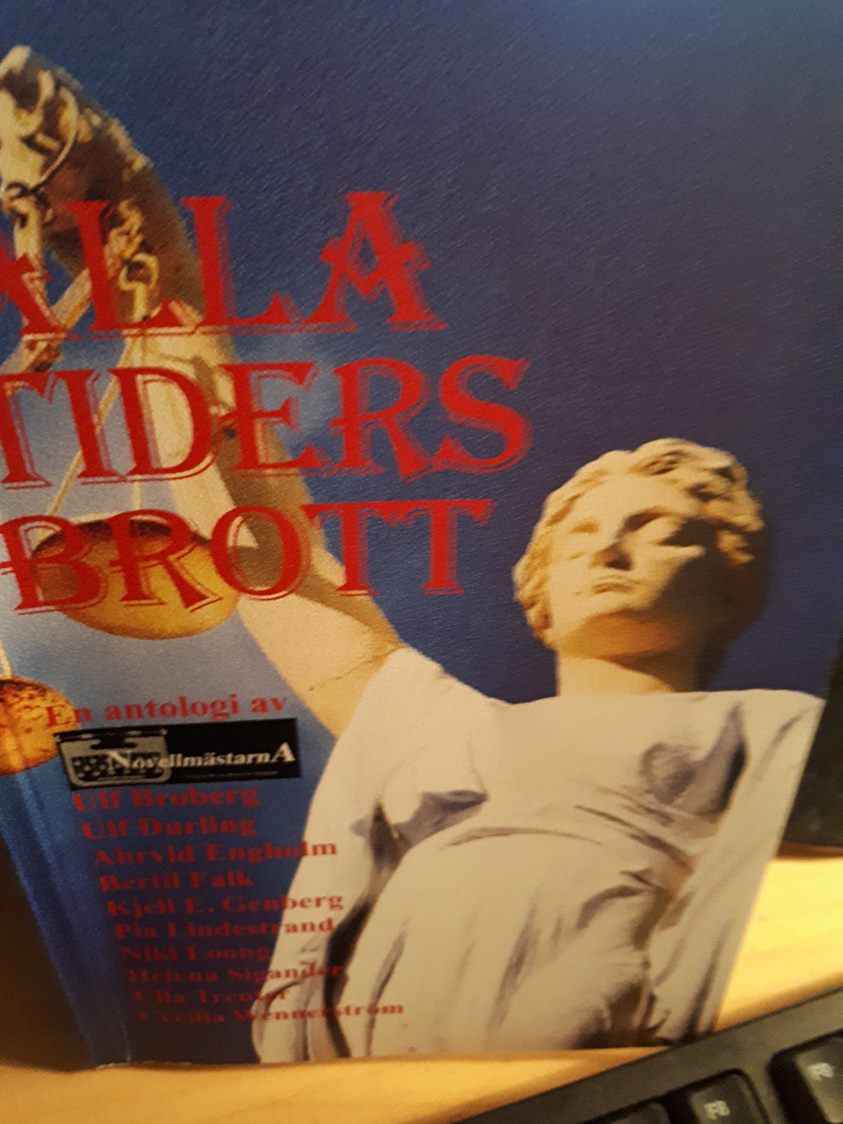 Formulärets överkantFormulärets nederkant